KWHAMC General Meeting Minutes – May 17, 2022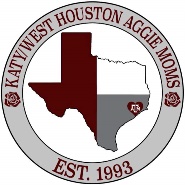 Welcome/Introduction – The general meeting was called to order at 7:02 p.m. by Becky Miller, who also welcomed the membership. Business Meeting   Presidents’ Report – (a) Vote for organizations to donate to:  Becky encouraged the membership to vote on the ballots provided for their top 3 organizations and to turn in their ballots immediately; (b) Becky announced that early membership and volunteer interest for next year has begun and are available on the club’s website, but payments will not be accepted until June 1st which is the beginning of our fiscal year; Early membership drive and in order to be eligible to win a prize at the Howdy Social ends on July 30th.  The winner of the early membership prize will be announced at the Howdy Social on July 31st. (c) Open positions on the board or committee leaders:  Susan explained that the board and committees for next year have a few openings and encouraged the membership to contact Lisa Selden if interested in serving next year or for questions.Treasurer’s Report – Jamee Kainer gave the current balances of the KWHAM account and encouraged members to email her personally with any questions or issues.  She also made hard copies of the club’s financial statements available to the membership in attendance. Secretary’s Report – Lisa Selden explained that a copy of the minutes from the April general meeting were posted on the club website and copies were sent to the general membership by email from Lorien prior to this meeting for the membership review.  Lisa asked for any changes or discussion about the minutes.  There being none, Lisa asked for a vote to approve the April general meeting minutes.  The minutes were unanimously approved.  Care Packages Report – Becky announced that 50 Spring Care Packages were sold and distributed to students on April 27th and were very well received.  Becky thanked Eve and Wendy for organizing and for all the volunteers who helped with this project.Get Gig’d Report – Jamee announced that only a few spots are still available in May for purchase.  She explained that these signs are great for any special occasion like ring day, graduation, birthdays, etc.  There are 2 options: (1) $35 for 12 “gig em” thumbs which will be placed in your yard and picked up the next day.  (2) $50 for the 12 “gig em” thumbs plus an “Aggie Bound” sign for those who have been accepted and will be freshmen next semester, which the purchaser may keep.  The club can fulfill 3 orders per day and both options can be ordered and purchased at or general meetings or on the KWHAM website.  She also explained that a QR code was available for members to order and pay as well.Ways and Means Report – (a) Spring Boutique:  Debbie thanked all the members who supported or helped in any way with Spring Boutique during TAMU Parents’ Weekend.  The event was VERY successful.  (b) CoZzzy Sheets:  Becky announced that this fundraiser ended May 6th and that all orders placed should be available by the end of this current week.  She explained that those who ordered sheets will be contacted for pick up or delivery.  Publicity Report – Lorien encouraged members to send her pictures of tonight, graduations, ring days and general BrAGs to her by email so that she may post them on the website.Vote Results for Donations to Organizations:  Becky announced that the votes had been counted and that the club would be donating a total of $1,500 ($500 per organization) to the following:  12th Can, Carpool, and TAMU Build. Janette Gill made a MOTION to approve donations of $500 each to the above-mentioned organizations.  Ana Kopf seconded the motion.  There was no discussion andthe MOTION WAS UNANIMOUSLY APPROVED by the membership.Scholarships Report – Tammy presented Scholarships Certificates and Ring Crest Cookies to 9 students. Pictures were taken of each student receiving a scholarship.  Ring Crest Report – (a) Heather announced the following May graduates and presented them with a ring crest and a ring crest cookie:  Mason Corbin, Carter Warren Davis, Allison Eich, George Kopf, Taylor Grace Ross, Grayson Snyder, Megan Reinwald.  Pictures were taken of each graduate receiving a ring crest; (b) Heather also announced that if any member has a student graduating in August, please contact her tonight or before Thursday to allow time for her to order their students’ crests before the current membership year ends, so that they can be presented with their crests at the August meeting.  Recognition of Outgoing Board:  Becky and Susan thanked the outgoing board for their service over the past year and for a successful, record-breaking year.  The outgoing board members were recognized and presented with and Aggie Mom Christmas Ornament.  The outgoing Co-Presidents were presented with 2 gifts each as a token of gratitude from the other outgoing board members.  Installation of New Executive Board:  Susan read the official installation program and lead the following in an oath of service for next year:  President – Lisa Selden; 1st VP Programs – Dawn Champagne; 2nd VP Membership – Rachel Gowen; Treasurer – Jamee Kainer; Parliamentarian – Erin Mozisek (absent).  The positions of Secretary and President Elect are currently open and Susan once again encouraged everyone to get involved and not to wait.  The membership was also led in an oath and the ceremony was completed and officers were officially installed.  New President, Lisa Selden was presented with the President’s Pin and roses and all other new executive board members were presented with roses.    Dismissal and Door Prizes: (a) Becky thanked the members who contributed to hospitality for this meeting and those who helped with set up and clean up. (b) Door prizes were awarded by drawing.  (c) Members were reminded that the next meeting would be the Howdy Social on Sunday, July 31st from 2:00 p.m. – 4:00 p.m. at COTHA and that Aggie Yell Leaders would be present.The meeting was adjourned at 7:32 p.m.